AgendaBismarck Mandan Lacrosse Association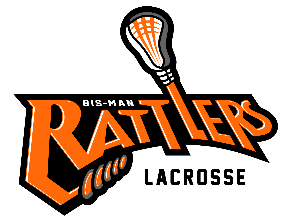 Board Meeting – April 6th 2021Attendance: Michael, Sheldon, Lori, Ann & Alyssa. Coaches Travis & Shaun. Call to Order – 6:02pm Welcoming remarks and introductions Changes to Agenda-noneApproval of Prior Minutes-  Approved with changespost to website –http://www.bismanlacrosse.org/pages/boardofdirectors Reports:Treasurer:Checking.  $17, 566.99Savings : $8,742.90 CD $7,519.79Expenses: expect 6-7K for games, refs & coaches this season.CoachThursday game nights- implemented by coaches.High School Player Evaluations for Varsity/JV-Michael will communicate evaluations for parents. EquipmentPortable Creases >do not needShoot Arcs> do not need.Swap meet for equipment-facebook swap, Amy will create groupSponsorship/FundraisingRaffle Calendar/Basket Raffle- still working on finishing items. Michael will send to printer.Amazon smiles $130.00Dining for dollars Applebee’s Date: April 19th, both sitesVolunteer Volunteer list from registration: sent via emailOfficiatingCoachingProgram Director (Boys & Girls, Travel and Non-travel, Little Laxers)Team Manager (Travel teams)- AlyssaIT / Website-MichaelSocial Media (Instagram, Twitter)-MichaelScorekeeper / Timekeeper / Statistician-LoriEquipment manager-SheldonGame VideographerHost weekend- AnnFundraising-LoriMarketing-Sheldon & MichaelRegistration -updateHigh School – 36- (2 non-travel)14U -14 (10 travel 4 non- travel)12U -21 (only 8 travel)10U –  16 all non-travelLittle Laxers -19Girls 20 (need sign-up genius for travel games 8v8. Merchandise / Advertising – Apparel storeLocal Venders – BSN  store closed 4/6/212 week ordering windowItems shipped to us for distribution or directly to customers24/7/365 items (digital fusion)Hype-socks-Michael working onOld BusinessBylaws -tabled, need to add refund policyHolly Hendrickson – jersey sponsorship – Michael will continue to pursue sponsorship funds.  Band Night Parade – May 14-  Registered, will add trailer with players on playing a little game.New BusinessLacrosse Program- Flyer w/ Lacrosse picture & rosterCOVID Policy- reviewed. Ann motions to approve COVID policy 2nd by Lori- passes unanimously will post to website.NDSU lacrosse game in BismarckSaturday, April 17 at 2pm & Sunday 9 am at St Mary’s High School- Need ball kids Alyssa will create sign-up genius Uniforms:Jerseys-2 for girlsUniforms all levels (tool large too small problems. Lori is trying to figure out the best way to distribute to all levels Plan for Monday or Thursday night practice night. T-shirts-  little laxers 3 colors. 10 & 12 U 4 colors. Scheels Shopping day- Michael will get Alyssa the contact info for this day.Team Picture Day-  will be a ThursdayComments & Announcements:  Adjournment – Meeting Adjourned at 8:15pm.  Next meeting 5/5/21 @ 6pm.	Respectfully submitted by Alyssa Backes Secretary